RAZVIJANJE SAMOSTOJNOSTI: SREDA1. ČASOVNA ORIENTACIJA: DAN, MESEC, LETNI ČAS, LETOkateri je dan v tednu; kateri je mesec v letu; kater letni čas je trenutno; 2. MISELNA TELOVADBA: »POMLADNA KRIŽANKA«Reši spodnjo pomladansko križanko. Kaj se izpiše v roza obarvanih kvadratkih? 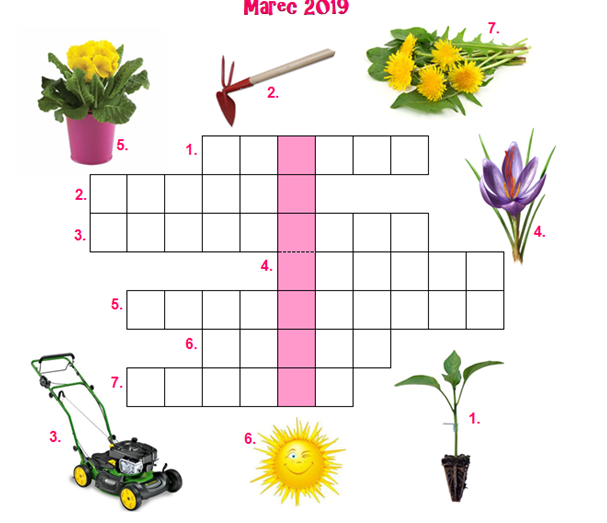 3. ŠOLSKO DELO: OSEBNA UREJENOST – NEGA OBRAZA – OBRAZ (ČUTILA)UHO'Zašepetaj mi' – branje besed z ustnic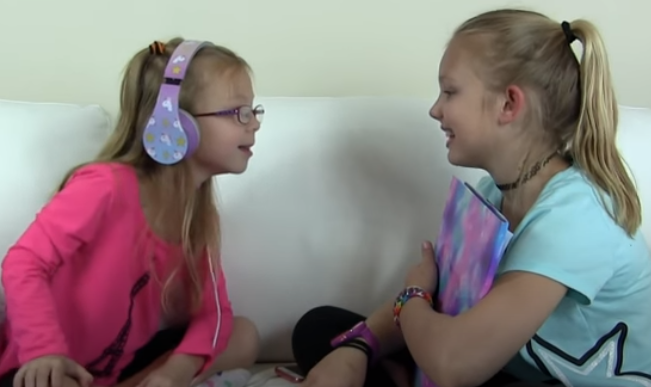 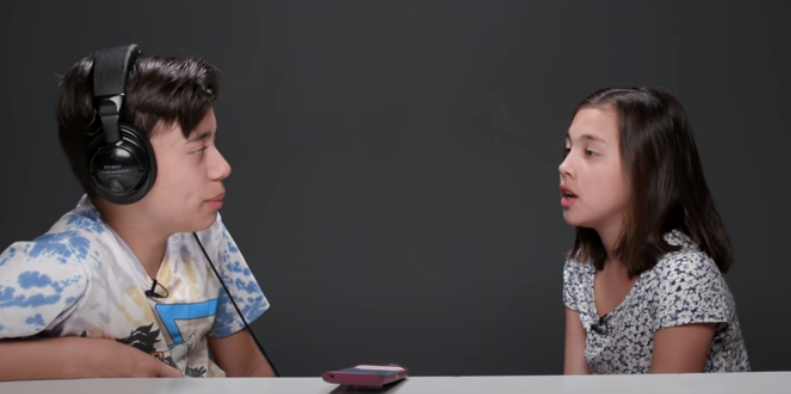 Prosi družinskega člana, da se s tabo igra naslednjo igrico. 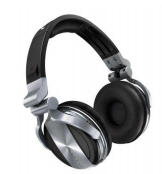 Potrebuješ: slušalke ali čepke z za ušesa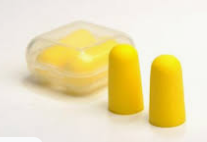 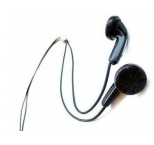 Navodila: Gre za igro, pri kateri ima igralec 1 v ušesih čepke (ali pa na ušesih slušalke - pri tem posluša glasbo), igralec 2 pa mu govori različne besede, ki jih mora igralec 1 ugotoviti. Igralca sta obrnjena drug proti drugem. Smeh je zagotovljen, saj je besede zelo težko ugotoviti. V bistvu, ker ne slišiš, besede bereš iz ustnic, tako kot to delajo gluhi in naglušni ljudje. Če doma nimaš čepkov ali slušalk, lahko igralec 2 besede šepeta. Če je ugotavljanje posameznih besed prelahko, potem lahko igra postane zahtevnejša tako, da namesto besed igralec 2 pove povedi oziroma stavke.Preberi. Čiščenje ušesZagotovo si kdaj pri sebi ali pa pri komu drugemu opazil ušesno maslo – rumen izloček iz ušes. Nekateri ljudje imajo zelo malo ušesnega masla, drugim pa se ušesno maslo proizvaja v večjih količinah. Zakaj je ušesno maslo koristno? Maslo naj bi preprečevalo vstop umazanije globlje v notranjost ušesa. Kako očistimo umazanijo v ušesu in preveliko količino ušesnega masla?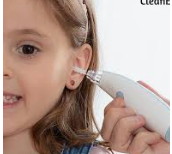 a.  Preveliko količino masla lahko najbolj varno  odstranimo s pomočjo odstranjevalca ušesnega masla, ki ga lahko kupimo v lekarni. 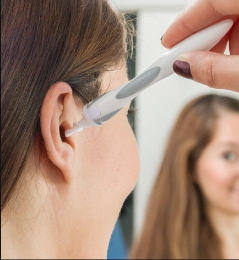 b. Drug, bolj domač način je, da kapnemo dve kapljici oljčnega olja, otroškega olja ali mineralne vode v uho, nato pa počakamo, da to raztopi ušesno maslo. Potem glavo nagnemo vstran in počakamo, da olje skupaj z ušesnim maslom steče iz ušesa. 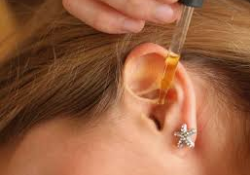 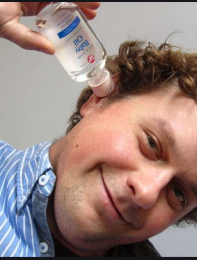 c.  Če nobena od teh metod ne deluje, lahko v lekarni kupimo kapljice (tekočino) za raztapljanje ušesnega masla. 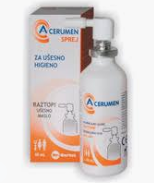 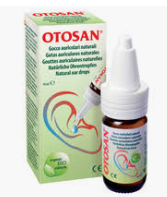 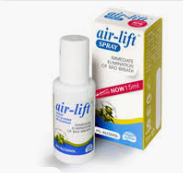 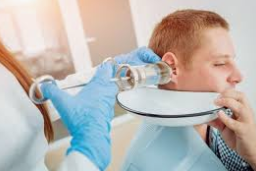 d. V redkih primerih, ko se čep ušesnega masla ne raztopi, je potrebno čiščenje/izpiranje ušesa pri zdravniku. POZOR: vatirane paličice, ki so naprodaj kot pripomoček za čiščenje ušes, uporabljamo le za čiščenje zunanjega dela ušesa! NIKAR jih ne potiskamo v notranjost ušesa, saj tako ušesno maslo potisnemo globje v uho, tam se maslo strdi in zasuši (poglej si sliko spodaj).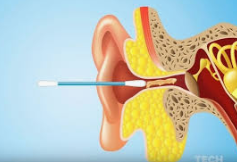 Če si podrobno prebral zgornje besedilo, zagotovo ne boš imel težav pri odgovarjanju na naslednja vprašanja. Odgovore napiši v zvezek za RS. Odgovarjaj na dolgo. S čim najbolj varno odstranimo preveliko količino ušesnega masla?Drug, bolj domač način, da odstranimo ušesno maslo je (v zvezek prepiši le pravilne odgovore): a. v uho kapnemo mineralno vodo                                d. v uho kapnemo oljčno oljeb. v uho kapnemo otroško olje                                     e. v uho kapnemo medc. v uho kapnemo sirup proti kašlju                             f. v uho kapnemo malo milaKje lahko kupimo kapljice za raztapljanje ušesnega masla?Kdaj je potrebno čiščenje/izpiranje ušes pri zdravniku?Zakaj odsvetujejo uporabo vatiranih paličic za čiščenje ušes?Kako pa ti skrbiš za svoja ušesa?___________________________________________________________________________________________________________________________________________________________________________________________________3. PRED SPANJEMZvečer zapiši nekaj povedi dogodku ali kakšni stvari, ki se je zgodila v tem dnevu. Starši ti naj pomagajo pri zapisu datuma. 4. MOJE ŠOLSKO DELOTebe in tvoje starše bi prosila, da mi preko telefonskega sporočila ali SMS/MMS sporočila, sporočijo kako napreduje tvoje učenje oziroma delo doma. POSPRAVI POSTELJO. PREZRAČI SOBO! 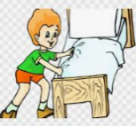 PRIPRAVI SI ZDRAV ZAJTRK IN TOPEL NAPITEK. 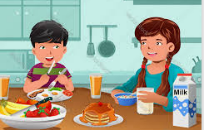 POSPRAVI IN POMIJ ZA SEBOJ. 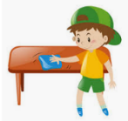 TEMELJITO SI UMIJ ZOBE IN OBRAZ.    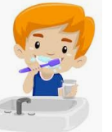 RAZČEŠI LASE. OBLIKUJ PRIČESKO. 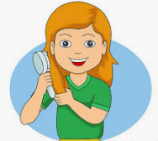 POSTAVI SE PRED OGLEDALO IN PREVERI SVOJ IZGLED.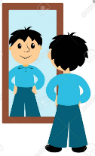 